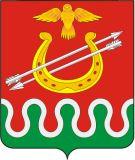 КРАСНОЯРСКИЙ КРАЙБОГОТОЛЬСКИЙ РАЙОННЫЙ СОВЕТ ДЕПУТАТОВГ. БОГОТОЛРЕШЕНИЕ О ПРОГНОЗНОМ ПЛАНЕ (ПРОГРАММЕ)  ПРИВАТИЗАЦИИМУНИЦИПАЛЬНОГО ИМУЩЕСТВА БОГОТОЛЬСКОГО РАЙОНА НА  2015 ГОДНа основании Федерального закона от 21.12.2001 № 178-ФЗ "О приватизации государственного и муниципального имущества", Федерального закона от 06.10.2003 № 131-ФЗ «Об общих принципах организации местного самоуправления в Российской Федерации», Положения о порядке и условиях приватизации муниципального имущества в Боготольском районе, утвержденного Решением Боготольского районного Совета депутатов от 11.11.2008 № 44-317, руководствуясь Уставом Боготольского района Красноярского края, Боготольский районный Совет депутатов РЕШИЛ:1. Утвердить прогнозный план (программу) приватизации муниципального имущества Боготольского района на 2015 год, согласно приложению.2. Контроль за исполнением настоящего решения возложить постоянную комиссию по бюджету, финансам, налогам и сборам, правовым вопросам (Председатель Панов С.И.)3. Опубликовать настоящее Решение в периодическом печатном издании «Официальный вестник Боготольского района» и разместить Решение на официальном сайте Боготольского района в сети Интернет www.bogotol-r.ru.4. Решение вступает в силу в день, следующий за днем его официального опубликования в периодическом печатном издании «Официальный вестник Боготольского района».ешениеРешениеГлава района,Председатель районного Совета депутатов                                       					 Р.Р. БикбаевПриложениек Решению Боготольского районного Совета депутатов от 14.08.2015 № 45-295  ПРОГНОЗНЫЙ ПЛАН (ПРОГРАММА) ПРИВАТИЗАЦИИМУНИЦИПАЛЬНОГО ИМУЩЕСТВА БОГОТОЛЬСКОГО  РАЙОНАНА  2015 ГОДПрогнозный план (программа) приватизации муниципального имущества муниципального образования Боготольский район Красноярского края (далее - Программа) разработан в соответствии с Федеральным законом от 21.12.2001 № 178-ФЗ "О приватизации государственного и муниципального имущества", Федеральным законом от 06.10.2003 № 131-ФЗ "Об общих принципах организации местного самоуправления в Российской Федерации".Целями и задачами реализации Программы являются:- приватизация муниципального имущества, не предназначенного для непосредственного выполнения полномочий органов местного самоуправления муниципального района;- реализация муниципального имущества, не используемого по целевому назначению;- увеличение доходной части бюджета района.Программа включает в себя перечень объектов муниципальной собственности, предлагаемых для приватизации в 2015 году, способ приватизации.1. Перечень движимого имущества, находящегося в муниципальной собственности, планируемого к приватизации в 2015 году:14 августа 2015 года                 № 45-295                                 № п/пНаименование объектаОписание, техническая характеристика объектаСпособ приватизации                 1.Автомобиль  легковой ВАЗ-21310 (Нива)Год изготовления транспортного средства - 2004, модель 2130, № двигателя 0039866, идентификационный номер (VIN) ХТА21310040058735, цвет кузова- серебристо-желтый, мощность двигателя 60 КВТ, тип двигателя – бензиновый, балансовая стоимость 271055,00 рублей, остаточная стоимость 0,00 рублей.Техническое состояние – аварийное транспортное средство.Аукцион